EXPERIENCIAAccede al laboratorio virtual:https://fisquiweb.es/Laboratorio/AccesoZV.htm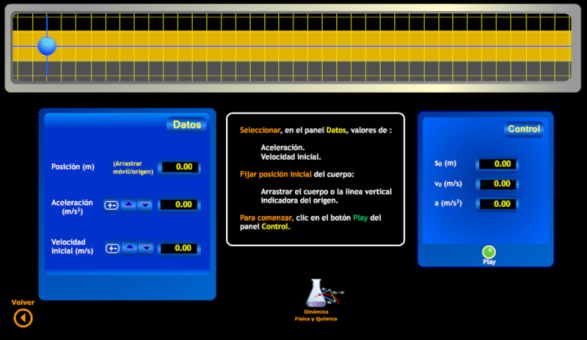 Selecciona los siguientes valores en el panel de DATOS (primera pantalla):s0=0 (móvil coincidiendo con el origen)v0 = 0a= 6 m/s2Inicia la experiencia (botón Play). Toma datos de velocidad y distancia al origen y tiempo para los primeros 5 s.Haz un esquema de las posiciones del punto respecto del origen en los primeros 5 s.Repite la experiencia anterior para valores de a =4 m/s2 y a= 2m/s2. Anota datos de v y t para los primeros 5 s.Representa las tres experiencias. Rotula el valor de la aceleración para cada una de las rectas.¿Qué conclusiones extraes de la gráfica?Haz una gráfica s/t para un cuerpo que se mueva con a= 6 m/s2. Considera los datos para los primeros 8 s.¿Qué conclusiones extraes de la gráfica?a = 6 m/s2a = 6 m/s2a = 4 m/s2a = 4 m/s2a = 2 m/s2a = 2 m/s2t (s)v (m/s)t (s)v (m/s)t (s)v (m/s)